Busy Bodies Out of School Club    	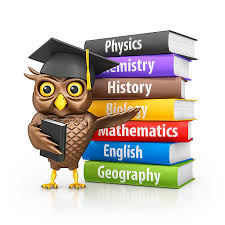   Tel: 0121 464 1343 (between 7.45 a.m. and 6.00 pm)         PAYMENT FOR THE MONTH OF: September 2019- 4 weeks booking form. Please return with your July booking form. Please note that your payment for September however can be paid as you would normally at the end of July. NAME OF CHILD/REN…………………………………………………..........  CLASS………………….........Parents current contact No………………………………………………………………………………….......................PAYMENT OPTIONS IMPORTANT Please clearly state how you intend to pay.* CHILDCARE VOUCHER SCHEME (please state provider) .................................................................. (Please ensure your childcare voucher company clearly states your child’s name against a payment so we can track it easily.)*PARENT PAY…………………………………………………………………………………………………         CHILD ONE £…………………………..CHILD TWO £………………………….CHILD THREE £……………………….TOTAL AMOUNT PAID FOR THE MONTH     ₤………………………………WEEK COMMENCING; 2nd September 2019 – Week 1WEEK COMMENCING:  9th September 2019-Week 2 Reception Part Time IMPORTANT NOTICE- Please return your September booking form by Friday 12th July 2019, this ensures that all children are entered onto our registers to be collected in September. Those without a booking form will NOT be collected.PLEASE TURN OVER FOR COMPLETION OF FORM.WEEK COMMENCING: 16th September 2019- Week 3 Reception full timeWEEK COMMENCING: 23rd September 2019- Week 4IMPORTANT INFORMATION NEEDED.Please indicate if your child will be attending an alternative out of school club and will be returning to us after (music lesson, French, football etc) or if they will not be attending as usual for any other reason, so that we can ensure our records are correct and they remain accounted for and are safe.                                                        PAYMENT DETAILSMONTHLY PAYMENTS AND BOOKING FORMS MUST BE RECEIVED BEFORE THE LAST FRIDAY IN EACH MONTH.Forms can be downloaded from the Federation of Boldmere Schools website under parents/ Busy Bodies.CHARGES ARE AS FOLLOWS:  -   MORNINGS     1 HOUR   - ₤  5.00                                                                                            1.15 mins    ₤  6.25        - EVENINGS   3.30 P.M TO  4.30 P.M    -  ₤5.00                                                                                         3.30 P.M TO 5.00 P.M    -   ₤7.50                                                                                          3.30 P.M To 5.30  P.M    -   ₤10.00                                                                                         3.30 P.M. TO 6.00 P.M.  -  ₤12.50LATENESS AFTER 6PM WILL INCUR CHARGES- please refer to our charging policy for more information.  Please note that Busy Bodies are now full on all days, we must stress that unless fees are paid promptly we cannot guarantee your place.  We will only allow a few days grace, after that we must have accurate numbers to ensure the safety of your children. All fees that are received after the last Friday in the month will be asked to pay a £2.50 admin charge immediately.                 REGISTRATION FEES                                                                   Registration fees are paid annually, costing £25.00                        All cheques should be made payable to Boldmere Junior School.                                          OFSTED   103341   September 2011MONDAY 2nd TUESDAY 3rdWEDNESDAY 4th    THURSDAY 5th FRIDAY 6th MORNING drop offtime (7.45am or 8.00am)Teacher TrainingNo children in schoolTeacher TrainingNo children in schoolEVENING Collection time Total due for sessionsSigning out time SignatureMONDAY 9thTUESDAY  10thWEDNESDAY 11thTHURSDAY 12th FRIDAY 13thMORNING drop offtime (7.45am or 8.00am)EVENING Collection time Total due for sessionsSigning out time SignatureMONDAY 16th     TUESDAY 17th  WEDNESDAY 18th      THURSDAY 19th     FRIDAY 20th   MORNING drop offtime (7.45am or 8.00am)EVENING Collection time Total due for sessionsSigning out time SignatureMONDAY 23rd     TUESDAY 24th  WEDNESDAY 25th     THURSDAY 26th     FRIDAY 27th   MORNING drop offtime (7.45am or 8.00am)EVENING Collection time Total due for sessionsSigning out time Signature